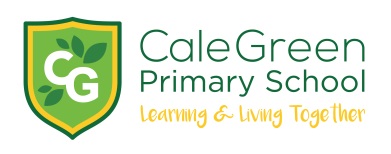 Tuesday 9th June 2020Dear Parents / CarersImportant ChangesIn the light of information about the ‘R’ rate in the Northwest region - and correspondence received on Friday evening and then Monday evening from the Local Authority regarding infection rates - we have decided to amend the return dates to reduce the numbers of children and staff at school. This will enable us to keep a greater degree of social distancing for longer.Children in the Reception and Nursery classes will not now return until Monday 22nd June at the earliestChildren in Year 6 will still return on Wednesday 10th June (tomorrow)It is expected that children in Year 1 will still return on Monday 15th June but this decision may be reviewed and parents will be informed by Friday 12th June at the latestKey worker provision is unaffected and will continueWe are disappointed to have had to make these late decisions and fully understand that the changes may cause difficulties. However, all the decisions we make are based on putting the health and safety of children, staff and their families first. The situation changes daily and we have to respond appropriately.We also found out via a news report at around midnight that the government has said that the children in Year 2, Year 3, Year 4 and Year 5 may not now return to school until the autumn term.In the light of the information about the ‘R’ rate, if you have decided to delay your child’s return in Year 6 and Year 1 we fully understand and support you in your decision. If this is the case, please let us know by telephoning or emailing the school.We feel that the decisions we are taking are the right ones for our school community at this time. Yours sincerely,K. IrshadChair of GovernorsS. DunkleyVice Chair of GovernorsDavid MarshallHeadteacher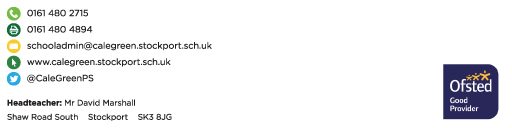 